1. Launch Task managerPress the [Ctrl] + [Alt] + [Del] keys on the keyboard at the same time, or right click the Taskbar, and select Task manager.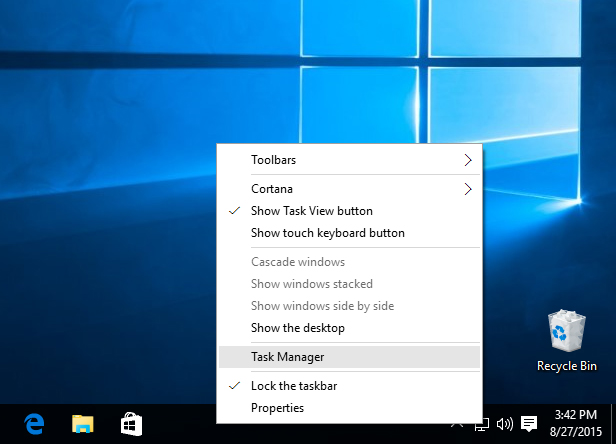 2. Run a new Windows taskWhen the Task manager window opens, click the More details option to expand it, then select Run new task from the File menu.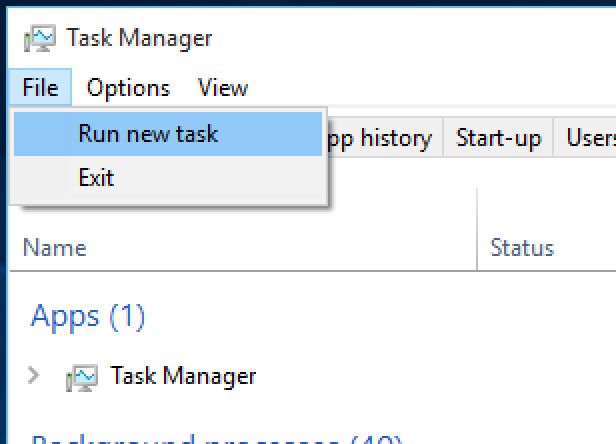 3. Run Windows PowerShell When the Run new task dialog box opens, type powershell, tick the box for Create this task with administrative privileges and click OK.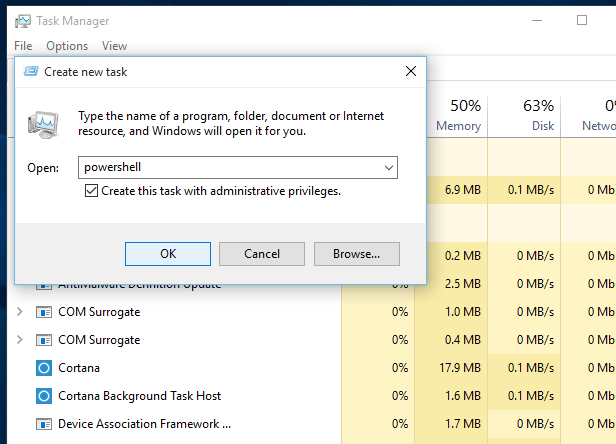 4. Run the System File CheckerType sfc /scannow into the window and press the [Return] key. The scan may take some time and will end with one of three results. Windows did not find any integrity violations and Windows Resource Protection found corrupt files and repaired them mean there are now no corrupt files, but Windows Resource Protection found corrupt files but was unable to fix some (or all) of them indicates a problem.In this latter case, type (or copy and paste) DISM /Online /Cleanup-Image /RestoreHealth into the PowerShell window and press the [Return] key. This will download files from Windows Update to replace the corrupt ones and, again, this may take some time.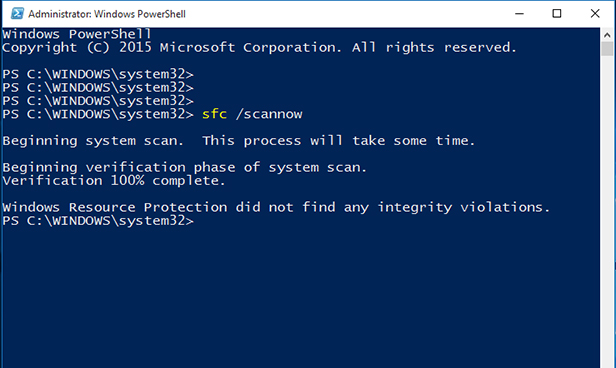 If you struggled with this solution, watch the video at the top of the page to see each step in action.[Read more: How to install and remove apps on Windows 10 from the Microsoft Windows Store]Reinstall all Windows appsDownloading and reinstalling all Windows 10 apps reportedly fixes a stuck Start menu. This isn’t as drastic as it sounds — ‘Windows apps’ are the ones built into Windows 10 and available from the Windows Store. They used to be called ‘Modern’ apps and, before that, ‘Metro’ — Microsoft just changed the name with Windows 10.Better still, the reinstallation is automatic and should only take a few minutes. The process might delete any data you have saved in these Windows apps, though, so backup anything important before you begin.Apps that store data online, in Microsoft OneDrive or as files in a separate folder (such as the Photos app) should be unaffected.Warning: Recent reports indicate that this process may cause some Windows Store apps to stop working, so be mindful of this before continuing.1. Reinstall Windows appsLaunch the Task manager and open a new PowerShell window with administrative privileges, as explained above.When the Windows PowerShell window opens copy the line below and paste it into the PowerShell window by simply right-clicking at the blinking PS C:\WINDOWS\system32> prompt, or by pressing [Ctrl] + [V] on the keyboard:Get-AppXPackage -AllUsers | Foreach {Add-AppxPackage -DisableDevelopmentMode -Register "$($_.InstallLocation)\AppXManifest.xml"}Wait until the app download and installation process completes — ignore any red text that appears — and restart Windows.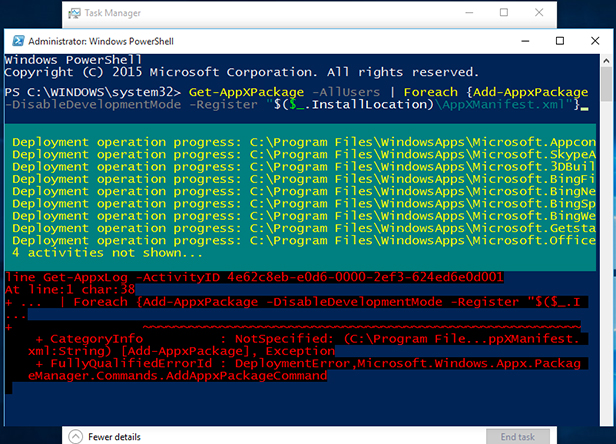 Create a new user accountIf reinstalling Windows apps doesn’t work, creating a new user account usually will. If you’re currently using a Microsoft account, your settings will also transfer to the new account once you upgrade it from the default local account. You’ll need to transfer your local files from one account to the other in all cases, though. Your installed software won’t be affected.[Read more: How many secrets of the Windows 10 Start menu do you know?]1. Launch Task managerOpen Task manager (see above) and select Run new task from its File menu.Tick the box for Create this task with administrative privileges and type net user NewUsername NewPassword /add in the box.You’ll need to replace NewUsername and NewPassword with the username and password you want to use — neither can contain spaces and the password is case sensitive (i.e. capital letters matter).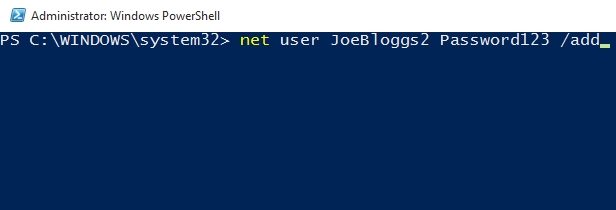 2. Log into the new accountRestart Windows and log into the new user account. The Start menu should now work, so you can change the new local account to a Microsoft account, and transfer your files and settings.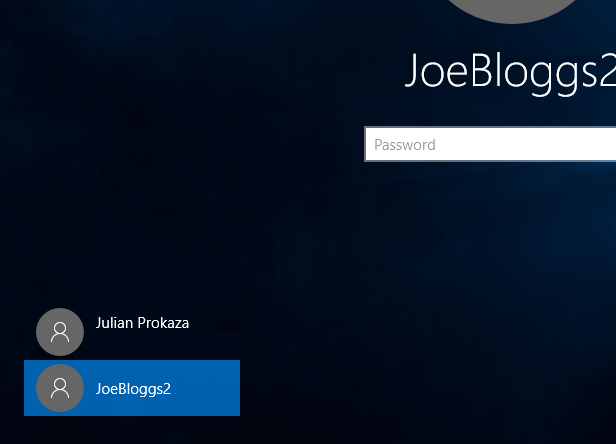 Refresh your PCAs a last resort, you can ‘refresh’ your Windows 10 installation, which is much the same as reinstalling the operating system. Your documents won’t be affected, but you’ll need to reinstall any applications that aren’t part of Windows.1. Restart Windows in Troubleshooting modeClose any open applications and press the [Windows] + [L] keys to log out of your Windows account — or just restart Windows. On the login screen, click the Power icon at the bottom right, hold down the [Shift] key and select the Restart option.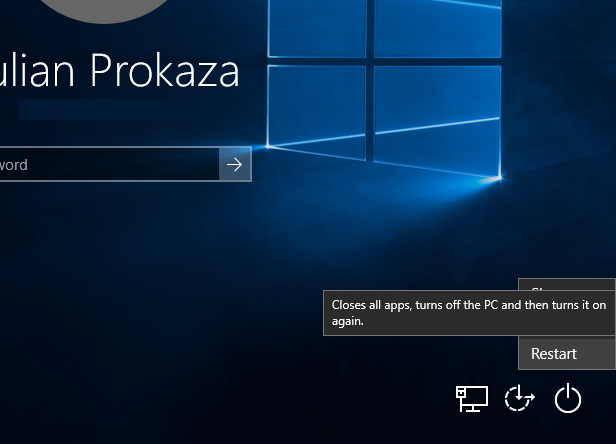 2. Reset your PCWhen the blue Choose an option screen appears, click Troubleshoot, followed by Reset this PC. finally, click the Keep my files option and follow the on-screen instructions. 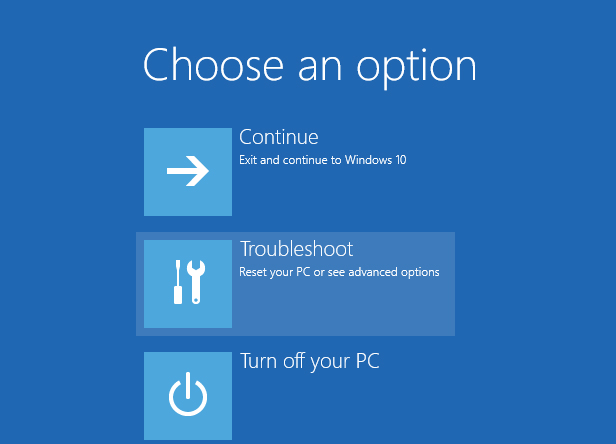 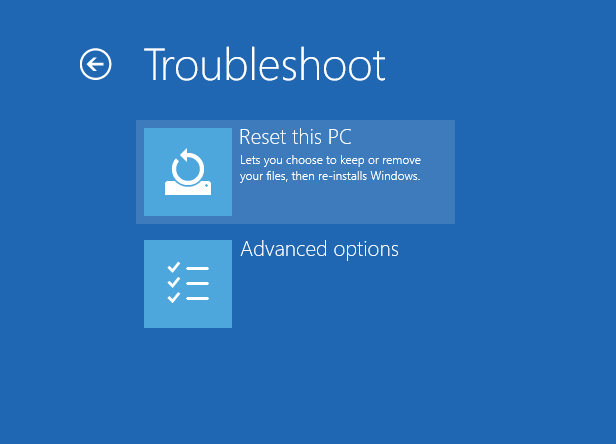 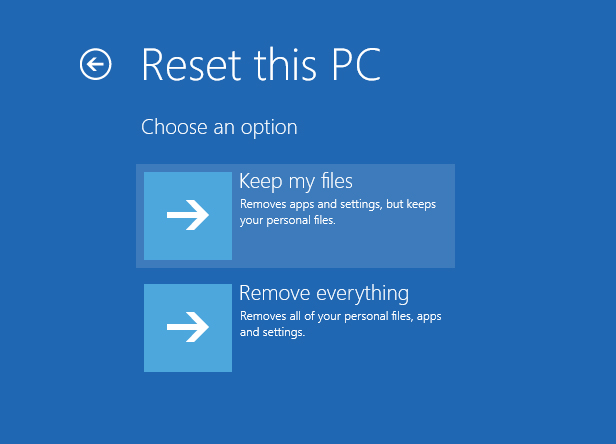 Run the Anniversary UpdateMicrosoft rolled out its second major update to Windows 10 in August 2016, known as the Anniversary Update.The company hasn't stated whether it would fix any of the Start Menu issues specifically, but a few visual tweaks were made which could iron out the problems.The Anniversary Update should be rolled out to your machine automatically, but if it hasn't landed yet you can force it to come through now.Simply go to Settings and select Update & security.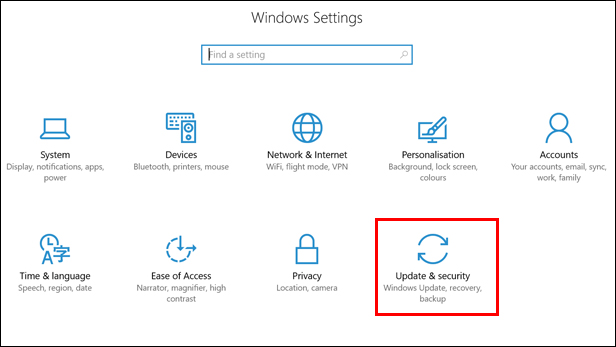 Then click on the Check for updates button and the Anniversary Update should come through.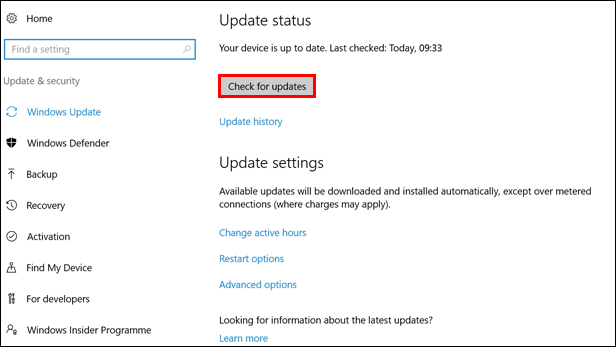 Another major update, dubbed the Creators Update, is also due to roll out on April 11. This may also include some fixes for the Start Menu.